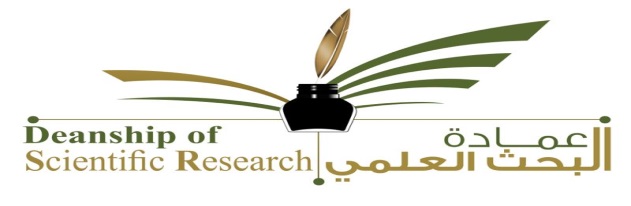 إستمارة الطلب لدعم بحث مميزApplication Form: Support Program for an Outstanding Research قرار العمادة:اسم الباحثResearcher NameالكليةFacultyالقسمDepartmentالرقم الوظيفيالبريد الإلكترونيEmailالجوال
Mobile Noعنوان البحث
Paper Titleاسم المجلةJournal Titleالرقم الدولي المعياري للمجلةISSN of the Journalمعامل التأثير Impact Factorربع ترتيب المجلةJournal QuartileالمرفقاتAttachmentالبحث                                                       The paperما يثبت تصنيف المجلة              Journal Ranking Evidenceالبحث                                                       The paperما يثبت تصنيف المجلة              Journal Ranking Evidenceالبحث                                                       The paperما يثبت تصنيف المجلة              Journal Ranking Evidenceرقم ايبان حسابك البنكىIBAN Bank Accountاسم البنك والفرعBank Name and Branch قبول الطلبرفض الطلب